.STEP SLIDE HITCHES, ¼ LEFT TURNSOn counts 5-8 right foot stays off floor. Right hand stays on right knee. Left hand stays on back of left ear.STEP SLIDE HITCHES ¼ RIGHT TURNSOn counts 13-16 left foot stays off floor. Left hand stays on left knee. Right hand stays on back of right ear.TOUCH, TOUCH, ½ TURN LEFT, TRIPLE STEPTOUCH, TOUCH, ½ TURN RIGHT, TRIPLE STEPSASSY WALKS, LOCKING LEFT SHUFFLEFULL SPIRAL FORWARD, LOCKING LEFT SHUFFLEROCK RECOVER, REVERSE, LOCKING RIGHT SHUFFLEREVERSE LOCKING LEFT SHUFFLE, OUT-OUT, CLAPBODY ROLL TO KNEE BEND, REVERSEHEAD, TOUCH, HOLD, CROSS ARMS TO WAIST, HOLDSASSY WALKS, SIDE STEP, BODY ROLLHands remain crossed on waist½ TURN LEFT, ¼ TURN LEFT, HITCH RIGHT, ¼ TURN, SLIDEBODY ROLL, TO KNEE BEND, REVERSESAMBA ROLL ¾ LEFTOn counts 61-64, hand movements start by taking right hand & circling it to the left around head for 61& 62. Complete circle in front of chest for 62&63.REPEATTAGOn the 4th wall do the first 32 counts. Then pick up at count 47 with the cross arms at waist & hold.Que Lastima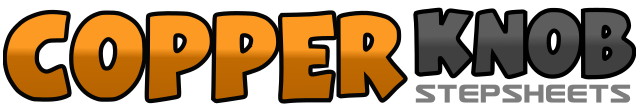 .......Count:64Wall:0Level:.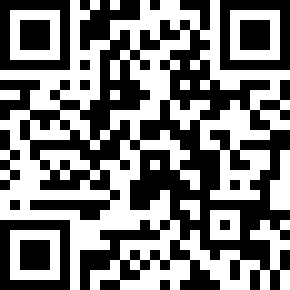 Choreographer:Michelle Jackson (USA)Michelle Jackson (USA)Michelle Jackson (USA)Michelle Jackson (USA)Michelle Jackson (USA).Music:Ain't It Funny - Jennifer LopezAin't It Funny - Jennifer LopezAin't It Funny - Jennifer LopezAin't It Funny - Jennifer LopezAin't It Funny - Jennifer Lopez........1Step forward on right foot, slide left foot back&Left knee hitch forward with little bounce on right foot2Step forward on left foot, slide right foot back&Right knee hitch forward with little bounce on left foot3Step forward on right foot, slide left foot back&Left knee hitch forward with little bounce on right foot4Step forward on left foot, slide right foot back5-8¼ turns left with right hip bumps & right knee hitches9Point right foot back&Right knee hitch forward with little bounce on left10Step forward on right foot, slide right foot back&Left knee hitch forward with little bounce on right11Step forward on right foot, slide left foot back&Right knee hitch forward with little bounce of left12Step forward on right foot, slide right foot back13-16¼ turns right with left hip bumps & left knee hitches17-18Touch left toe forward, touch left toe side19&20Step right left right while turning left ½ turn21&22Touch right toe forward, touch right toe side23&24Step left right left while turning right ½ turn25-26Walk forward left crossing over right, walk forward right crossing left27&28Step left forward, slide lock right behind left, step left forward29-30Cross right over left, unwind full turn, weight onto right31&32Step left forward, slide lock right behind left, step left forward33-34Rock right forward recover onto left35&36Step right back, cross left over right, step back onto right37&38Step back left, cross right over left, step back onto left&39-40Step out right, out left, clap & hold41-42Slow body roll down to knee bend43-44Slow body roll up, weight on left45-46Touch hands on top of head, hold47-48Cross arms on waist, hold49-50Step right over left, step left over right51-52Step right to right side with reverse body roll, weight on left53-54Pivot left ½ turn, point right to right side, pivot left ¼ turn point, right to right side&55-56Hitch right knee ¼ turn left, step right to right side, drag left foot to shoulder length apart from right foot, (weight on right, left foot 45 deg left)57-58Slow body roll down to knee bend59-60Slow body roll up, weight on right61&62&Step left ¼ turn to left, step right, step left ¼ turn to left, step right63&64Step left ¼ turn to left, step right, step left forward